ПАСПОРТМАРШРУТА ПЕРЕВОЗЧИКА (автомобильного транспорта)образовательного учрежденияМУНИЦИПАЛЬНОЕ КАЗЕННОЕ ОБЩЕОБРАЗОВАТЕЛЬНОЕ УЧРЕЖДЕНИЕ«СЫЗГИНСКАЯ ОСНОВНАЯ ОБЩЕОБРАЗОВАТЕЛЬНАЯ ШКОЛА»№ 1д. Сызги – пгт. Натальинск – д. Сызги(наименование маршрута)Вид маршрута: школьныйСоставлен по состоянию на «15» марта   2022 г.ИНФОРМАЦИЯ О МАРШРУТЕПротяженность: 6,2  километра Сезонность работы (период работы): круглогодичный Дата открытия и основание: Распоряжение главы МО Красноуфимский округ №_____  от «___»_______ 2022 г. Дата закрытия и основание ____________________________________________________________________________________________________________________________________________________________________________СХЕМА МАРШРУТА С УКАЗАНИЕМ ЛИНЕЙНЫХ И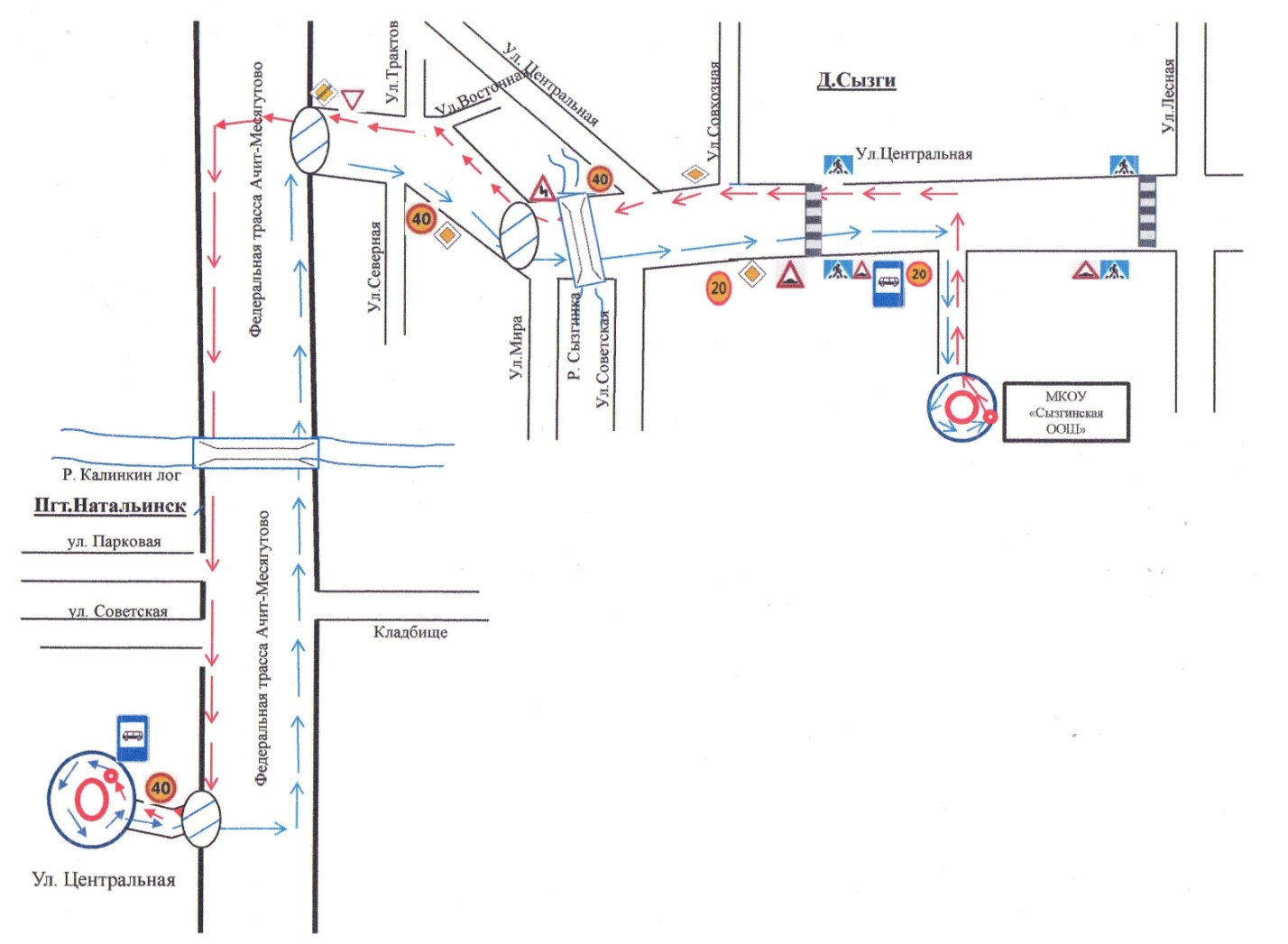 ДОРОЖНЫХ СООРУЖЕНИЙУсловные знаки:АКТЗАМЕРА ПРОТЯЖЕННОСТИ МАРШРУТАУтверждаю:Директор МКОУ «Сызгинская ООШ»________/Насибуллина И.А./«15» марта    2022г. Комиссия в составе: Председатель _________________, инспектор дорожного надзора ОГИБДДМО МВД России   «Красноуфимский» членов комиссии:  Бадертдиновой З.З., начальник Сызгинского ТО и Насибуллиной И.А., директор МКОУ Сызгинская ООШ. "15" марта   2022 г. произвела замер межостановочных расстояний и общей протяженности маршрута д. Сызги – пгт. Натальинск –д. Сызги  путем контрольного замера на автомобиле марки ИАЦ-1767М4 (школьный автобус), госуд. № КН 584 66, путевой лист № 3, водитель Васеньков А.П.., на стандартной авторезине, а также путем сверки с паспортом дороги комиссия установила:Общая протяженность маршрута согласно показанию счетчика спидометра (или  по километровым столбам там, где они есть) составила 12,4 км.Расстояния между промежуточными остановками составили:                               Председатель комиссии ______________Члены комиссии________________Бадертдинова З.З.                            ______________ Насибуллина И.А.ХАРАКТЕРИСТИКА ДОРОГИ НА МАРШРУТЕ___________________________ общего назначения _____________________(название дороги, категория)Ширина проезжей части, тип покрытия (по участкам, с указанием их протяженности)СВЕДЕНИЯ О ТРАССЕ МАРШРУТАДата заполнения: 15.03.2022 г. РАСПИСАНИЕ ДВИЖЕНИЯ ШКОЛЬНОГО АВТОБУСАпо маршруту д. Сызги – пгт. Натальинск - Сызгина 2021-2022 учебный годРейс № 1СОГЛАСОВАНОГлава Муниципального образованияКрасноуфимский округ____________________ /О.В. Ряписов«___» _____ 2022 г.Утверждаю:Директор МКОУ «Сызгинская ООШ» ______________ И.А. НасибуллинаСОГЛАСОВАНОНачальник ОГИБДД МО МВД России «Красноуфимский»____________________ /К.С. Сапегин«___» _____ 2022 г.Утверждаю:Директор МКОУ «Сызгинская ООШ» ______________ И.А. НасибуллинаГлавная дорога, конец главной дороги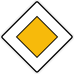 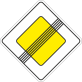 Уступи дорогу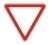 Пешеходный переход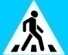 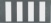 Остановочный комплекс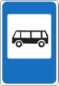 Перекресток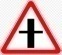 Примыкание второстепенной дороги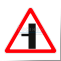 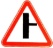 Поворот направо, налево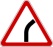 Лежащий полицейский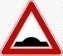 Опасные повороты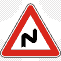 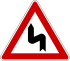 Ограничение скорости 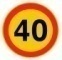 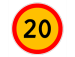 РазворотВыездной путьОбратный путьМосты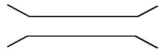 Место посадки и высадки пассажировОпасный участок дорогиТУДАТУДАОстановочные пунктыОБРАТНООБРАТНОРасстояниемежду остано- вочными пунктамиРасстояние от  начальногопункта  Остановочные пунктыРасстояниемежду остановочными пунктамиРасстояние от начального пункта6,2 км6,2 кмд. Сызги (остановочный пункт № 1- школа) 6,2 км6,2 км3,1 км3,1 кмпгт. Натальинск (остановочный комплекс «Центральный» ул. Советская)3,1 км3,1 км3,1 км3,1 кмд. Сызги (остановочный пункт № 1- школа)3,1 км3,1 кмВременные изменения на маршруте (укороченные, введениеобъездов, прекращение движения)Дата измененияПричина измененияНазвание остановочного пунктаПротяженность участка, (км)Ширина проезжей части, (м)Тип покрытияд. Сызги (остановочный пункт № 1- школа)6,2 км6,00Асфальто-бетонноепгт. Натальинск (остановочный комплекс «Центральный»)3,1 км6,00Асфальто-бетонноед. Сызги (остановочный пункт № 1- школа)3,1 км6,00Асфальто-бетонноеКем обслуживаетсядорога           Красноуфимское ДРСУНаличие мостов  (между какими  пунктами или на  каком километре) и их грузоподъемность            Имеется: 1. д. Сызги  на 0,4 км.2. между д. Сызги и пгт. Натальинск  на 2,1   км, грузоподъемность знаком не обозначена Наличие железно- дорожных переездов (между какими пунктами или на  каком километре) и их вид (охраняемые, неохраняемые)             нетНа каких остановочных пунктах   имеются съездные площадки         нетНаличие разворотных площадок на  конечных пунктах Имеется Подвоз на уроки Протяженность маршрута Время д. Сызги (остановочный пункт № 1- школа)7.30пгт. Натальинск (остановочный комплекс «Центральный»)6,2 км7.40д. Сызги (остановочный пункт № 1- школа)6,2 км7.50Отвоз после уроковд. Сызги (остановочный пункт № 1- школа)6,2 км13.50пгт. Натальинск (остановочный комплекс «Центральный»)6,2 км14.00д. Сызги (остановочный пункт № 1- школа)6,2 км14.10